FOSFOREČNÉ HNOJIVÁ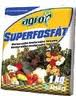 Medzi fosforečné hnojivá sa zaraďujú tie druhy jednozložkových priemyselných hnojív, ktoré poskytujú poľnohospodárstvu ako hlavnú živinu fosfor. Údajom, ktorým sa meria obsah fosforu v hnojive, je oxid fosforečný P2O5 . Jeho obsah v hnojive sa vyjadruje v percentách. K prvým zdrojom fosforu pre poľnohospodárstvo patrili kosti a popol z kostí. Neskoršie sa začali využívať prírodné fosfáty, priemyselne vyrábaný superfosfát a Thomasova múčka. Produkcia fosforečných hnojív rástla rýchlym tempom a v súčasnosti sa meria desiatkami miliónov ton ročne.
Základnou surovinou na výrobu fosforečných hnojív sú prírodné fosfáty. Prírodnými fosfátmi nazývame horniny, ktoré obsahujú jeden alebo viac fosfátových minerálov v dostatočnej čistote a množstve (v prírode sa vyskytuje viac než 200 nerastov obsahujúcich fosfor).Rozdelenie fosforečných hnojív podľa rozpustnosti : hnojivá s fosforom rozpustným vo vode – patria sem superfosfáty, fosforečnan amónny a draselný, hnojivá rozpustné v citrane amónnom – patria sem citrofosfáty, metafosfát vápenatý a draselný a termofosfáty, hnojivá s fosforom rozpustným v 2% kyseline citrónovej – sem patrí Thomasova múčka, hnojivá s fosforom rozpustným v silných minerálnych kyselinách – patria sem prírodné, mechanicky upravené suroviny, najmä mleté fosfáty a fosforitová múčka. Superfosfát – patrí k najstarším priemyselným hnojivám. Používa sa najmä na kyslých pôdach, v granulovanej forme, ktorá je najlepšia aj na základné hnojenie. V práškovej forme sa využíva viac na hnojenie neutrálnych až slabo kyslých pôd. Považuje sa za univerzálne hnojivo pre všetky plodiny. Hnojí sa ním pri základnej príprave pôdy, aj pri predsejbovej príprave. Pred orbou sa aplikuje ako predzásobné hnojenie. Možno ním hnojiť aj pri melioračných úpravách . Najväčší účinok hnojenia superfosfátom sa prejavuje na pôdach chudobných na zásoby fosforu.Trojitý superfosfát – sa využíva podobne ako jednoduchý superfosfát a považuje sa za univerzálne hnojivo. Vhodný je najmä na základné hnojenie pred orbou.Citrofosfát – sa vyrába vo forme sivobieleho prášku. Má veľmi dobré fyzikálne vlastnosti pri uskladňovaní. Nevlhne a zostáva sypký, čo uľahčuje jeho používanie. Používa sa na slabo kyslé pôdy. Pôsobí veľmi priaznivo na rastliny, pretože fosfor obsiahnutý v hnojive sa uvoľňuje postupne. Používa sa na základné hnojenie. Thomasova múčka – získava sa pri spracovaní železnej rudy. Obsahuje aj stopové prvkya vápnik, čo umožňuje jej použitie v kyslejších pôdach. Treba ju zapracovať hlbšie ako superfosfát na jeseň.Domáca úloha: Pozorne si prečítajte text a do zošitov napíšte aké poznáte fosforečné hnojivá.